           Ҡ А Р А Р			                                               ПОСТАНОВЛЕНИЕ «24» ноябрь 2020 й.	                         № 103                       «24» ноября 2020 г.Об изменении адреса  земельного участкаРуководствуясь Федеральным законом от 06.10.2003 № 131-ФЗ "Об общих принципах организации местного самоуправления в Российской Федерации", Федеральным законом от 28.12.2013 № 443-ФЗ "О федеральной информационной адресной системе и о внесении изменений в Федеральный закон "Об общих принципах организации местного самоуправления в Российской Федерации", Правилами присвоения, изменения и аннулирования адресов, утвержденными Постановлением Правительства Российской Федерации от 19.11.2014 № 1221, ПОСТАНОВЛЯЮ:1. Изменить адрес земельного участка, общей площадью 1568 кв.м., с кадастровым номером 02:53:060301:26, имеющего адресные ориентиры Республика Башкортостан, Шаранский район, СП Дмитриево-Полянский сельсовет, деревня Загорные Клетья, ул.Овражная, дом 3  на следующий адрес: Российская Федерация, Республика Башкортостан, Шаранский район, СП Дмитриево-Полянский сельсовет, деревня Загорные Клетья, ул.Овражная, дом 22. Контроль за исполнением настоящего Постановления оставляю за собой.        Глава  сельского поселения                                        И.Р.ГалиевБашҡортостан РеспубликаһыныңШаран районы муниципаль районының Дмитриева Поляна ауыл Советыауыл биләмәһе хакимиәтеБасыу урам, 2а йорт, Дмитриева Поляна ауылы, Шаран районы, Башҡортостан Республикаһы, 452630  тел.(34769) 2-68-00 e-mail: dmpolss@yandex.ru.http://www.dmpol.sharan-sovet.ru ИНН 0251000704, ОГРН 1020200613476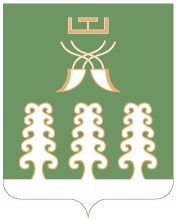 Администрация сельского поселения                   Дмитриево-Полянский сельсоветмуниципального районаШаранский районРеспублики Башкортостанул.Полевая, д.2а, д. Дмитриева Поляна Шаранский район, Республика Башкортостан 452630          тел.(34769) 2-68-00 e-mail: dmpolss@yandex.ruhttp://www.dmpol.sharan-sovet.ru.ИНН 0251000704, ОГРН 1020200613476